TALLER« TRANSICIONES FAMILIARES: LA GESTIÓN DE CONFLICTOS EN EL ÁMBITO DE LAS SUCESIONES »Destinado a: Mediadores, abogados, notarios, jueces, psicólogos, trabajadores sociales. Todos aquellos profesionales que trabajen o a quienes les intersese los conflictos en el ámbito de las relaciones intergeneracionales.Ponente: Aldo  Morrone y Fundación Notarial SignumLos profesionales que se dedican a la gestión de conflictos familiares, dominan las dificultades asociadas al divorcio. Sin embargo los conflictos en el ámbito de las transiciones familiares como por ejemplo la vejez y la muerte, siguen siendo unos grandes desconocidos.Este taller ofrece práctica en intervenciones/técnicas inclusivas, que facilitarán la negociación  y la toma de decisiones participativas de las partes en lo que respecta a las responsabilidades familiares, la partición de la herencia y la continuidad de las relaciones en el seno de la familia.PROGRAMA TRADUCCIÓN SIMULTÁNEA DSIPONIBLEViernes 7 de noviembre9 :30 Llegada de asistentesPrograma de mañana : El acuerdo de mediación en el ámbito de las sucesiones. Funciones del notario en la elevación a público.10 :00 – 11 :30 Testamento : tipos y características, su papel en la sucesión. Tipos de conflictos en el ámbito de las sucesiones.Ponente : Fundación Notarial Signum11 :30 – 12 :00 Pausa café12 :00 – 14 :00 Redacción del acuerdo de mediación en el ámbito sucesorio : aspectos a tener en cuenta por el mediador.El papel del notario en la elevación a público del acuerdo de mediaciónPonente : Fundación Notarial SignumPrograma de tarde : Las transiciones familiares: el envejecimiento y la muerte.La dinámica conflicto/harmonía. Ponente : Aldo Morrone16 :00 – 17 30 I.- Las transiciones familiares: el envejecimiento y la muerte.Transformaciones y adaptaciones en las personas mayores.Déficits y capacidades residuales personales.El  cónyuge viudo/a: duelo y potencial.Las tomas de decisiones por y para las personas mayores.Los hijos adultos. El despertar a las obligaciones filiales. La relaciones entre hermanos en la edad adulta: conciliación entre la relación funcional y la fraternal. Convertirse en huérfano a los 60 años. 17 :30 – 18 :00 Pausa café18.00 – 20 : La dinámica conflicto/harmonía. Ponente : Aldo Morrone Batería de análisis y de intervenciones; Escaladas: de la escalada conflictual a la escalada harmoniosa.Competencias residuales: los aspectos no conflictivos de las relaciones familiares como trampolín al cambio.Los actores: la « familia », los « íntimos », y otras « personas significativas ». Herencias: mensajes de amor y odio, palabras y silencios. Cuestiones de derecho, testamentos y « justicia ».Sábado 8 de noviembre9 :30 Llegada de asistentesPrograma de mañana : La intervención. Ponente : Aldo Morrone10 :00 – 11 :30 La conciliación en la familia : negociación presencial y a distancia.La gestión eficaz de las comunicaciones escritas y telefónicas.Los encuentros individuales y familiares.La entrevista telefónica para facilitar el compromiso a la participación activa en el proceso de mediación.11 :30 – 12 :00 Pausa café12 :00 – 14 :00 Reestablecer el equilibrio de poder y la resolución de atolladeros.Gestión de los conflictos crónicos, los abusos de poder y la victimiación de los hermandad.La concertación entre profesionales : juristas, notarios, abogados y mediadores.OBJETIVOS DEL TALLER-	Familiarizarse con las particularidades en el tránsito de la familias  respecto a la vejez y la muerte. Descubrir el pontencial familiar que subyace a través de las generaciones,  con el fin de evitar la toma de decisiones abusivas, y la ruptura de la relaciones entre hemanos. -	Descrubrir una narrativa de relaciones interpersonales, que van más allá del conflicto, englobando el portencial harmonioso intrínseco a las situaciones y a las personas.-	Desarrollar técnicas en las sesiones de mediación que incluyan la participación de generaciones distintas y las cuestiones de deberes filiales y la herencia. METODOLOGÍA DEL TALLER- Participación activa de los asistentes con la finalidad de adquirir las técnicas precisas de intervención con familias en situación de stress emocional y financiero.- Seminario con exposiciones teóricas, demostraciones de mediaciones y realización de ejercicios prácticos con cámara. ALDO MORRONE, experto mundial en Mediación Familiar, nacido en Italia pero residente en Canadá, trabaja en este campo desde 1976 en "Les Centres Jeunesse de Montréal"  y desde 1984 en "Family Mediation Service", en la Corte Suprema de Montréal. Es Entrenador y supervisor en los Servicios de Educación Continua para grupos de trabajadores sociales y psico-educadores, Supervisor de profesionales privados y universitarios, Agente de relaciones humanas en intervención en familias para la protección de jóvenes, particularmente con familias con diferencias étnicas. En un especialista en la resolución de conflictos que involucran a parejas e hijos.Traslada exitosamente herramientas y fundamentos teóricos a la práctica de la mediación familiar que viene realizando en los últimos 30 años.Madrid 7 y 8 de noviembre de 2014LUGAR:Fundación Universidad Rey Juan Carlos Plaza de Manuel Becerra Nº 14 - 28028 (MADRID)Cómo llegar:Estación de metro Manuel BecerraAutobuses 2, 12, 21, 43, 53, 56, 71, 106, 143, 146 156, C1 y C2INSCRIPCIONES: 90€. Socios AMM y Mediadores de la Fundación Notarial Signum: 70€. El pago se hará mediante ingreso o transferencia bancaria a nombre de la ASOCIACIÓN MADRILEÑA DE MEDIADORES, haciendo constar en el concepto: Nombre + Taller Aldo Morrone en la siguiente cuenta:  Banco de Sabadell: 0081-1978-77-0001008304Enviar por mail el justificante de ingreso o transferencia, junto con la siguiente ficha, debidamente cumplimentada a: secretariatecnica@ammediadores.esPLAZAS LIMITADAS hasta completar el aforo. A partir del 3 de noviembre no se admitirán cancelaciones, ni se realizarán devoluciones.ORGANIZAN: 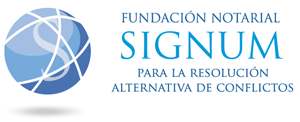 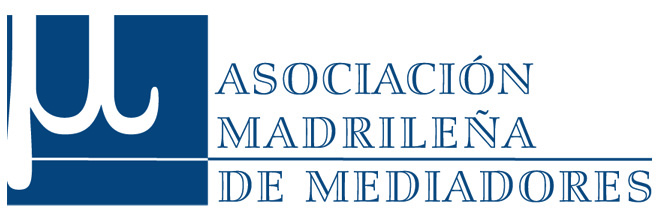 CON LA COLABORACIÓN DE: 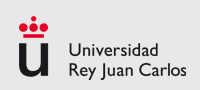 FICHA DE INSCRIPCIÓN  TALLER DE MEDIACIÓNFICHA DE INSCRIPCIÓN  TALLER DE MEDIACIÓNNombreApellidosCorreo electrónicoNº de socio AMMSocio SIGNUM